Труды 1-ой Международной конференции ИРМ-2018 / MES-2018ИНЖЕНЕРНЫЕ РЕШЕНИЯ В МАШИНОСТРЕНИИ
Проектирование, моделирование, испытание и изготовление17-19 сентября 2018 г., Ереван, АРМЕНИЯИРМ2018-XXНАЗВАНИЕ СТАТЬИИ.В.Петров1 и М.И.Сидорова21МГТУ им Н.Э. Баумана, Москва, Россия, эл. почта: ivan.v.petrov@bmstu.ru2ПАО «АвтоВАЗ», Тольятти, Россия, эл. почта: msidorova@lada.ru АннотацияКраткая информация, отражающая основное содержание статьи (максимум 150 слов). ВВЕДЕНИЕОпишите предысторию проблемы, ссылаясь на известные публикации и другие источники информации. Ссылки должны быть заключены в скобки, например [2] или [1-8], и пронумерованы в том порядке, в котором они встречаются в тексте.ОБОЗНАЧЕНИЯСписок обозначений (если таковой имеется) должен быть в алфавитном порядке (сначала заглавные буквы, затем – строчные), за которыми следуют греческие символы:	Модуль Юнга	Давление масла	Динамическая вязкость	Коэффициент ПуассонаЗАГОЛОВКИДля дальнейшего структурирования текста используйте подзаголовки (см. ниже).РисункиСсылайтесь на рисунки так (Рисунок 1).УравненияСсылайтесь на уравнения, используя круглые скобки (1):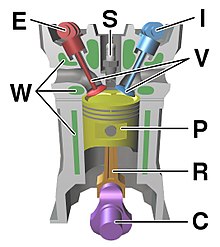 Рисунок 1. Четырехтактный двигатель ЗАКЛЮЧЕНИЕОбобщите результаты, описанные в статье, и сделайте выводы.список литературыBathe, K. J., Finite Element Procedures in Engineering Analysis, Prentice Hall (1982).Virkler D. A., “Computer Aided Torsional Vibration Analysis”, SAE Paper 860739 (1986).Саркисян Ю. Л., Аппроксимационный синтез механизмов. - М.: Наука, 1982.- 304 с.(1)